中华人民共和国国家标准带电作业用绝缘硬梯通用技术条件  GB 17620-1998General specification for insulating rigid ladder for live working                                                                            .GB 17620-1998前言GB 17620-1998《带电作业用绝缘硬梯通用技术条件》非等效采用IEC 832:1988《绝缘材料的基本参数、技术要求和试验方法》、等效采用IEC 855:1985《带电作业泡沫填充绝缘管和绝缘棒》；同时标准中部分取自现行的国家标准。目前世界各国开展带电作业状况，对带电作业用绝缘硬梯种类定型没尚未统一，也未制定国际标准。为了促使我国带电作业技术在确保人身和电力设备安全运行基础上向高水平发展，1992年根据家技术监督局标发（1992）第025号文要求，搜集整理国内外有关资料文献。为制定标准开始起草工作；本标准由中华人民共和国电力工业部提出。本标准由全国带电作业标准化技术委员会归口。本标准起草单位：北京供电局、西安供电局。本标准主要起草人：宋桓嘉、张建华、王鉴。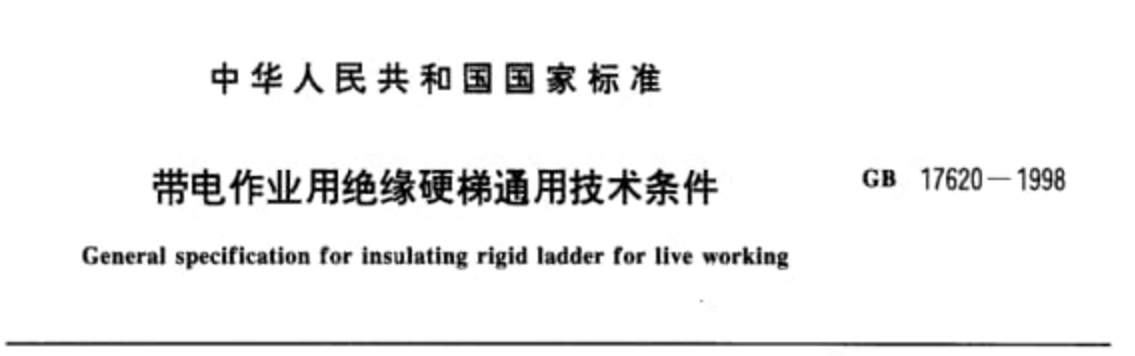 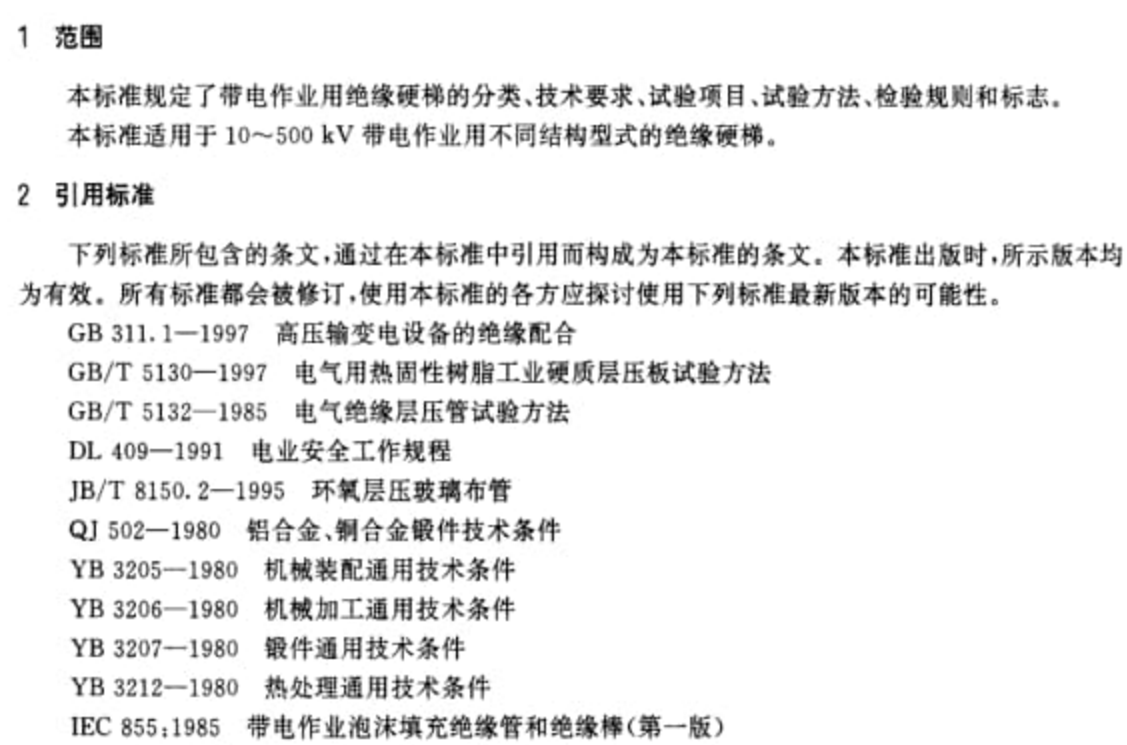 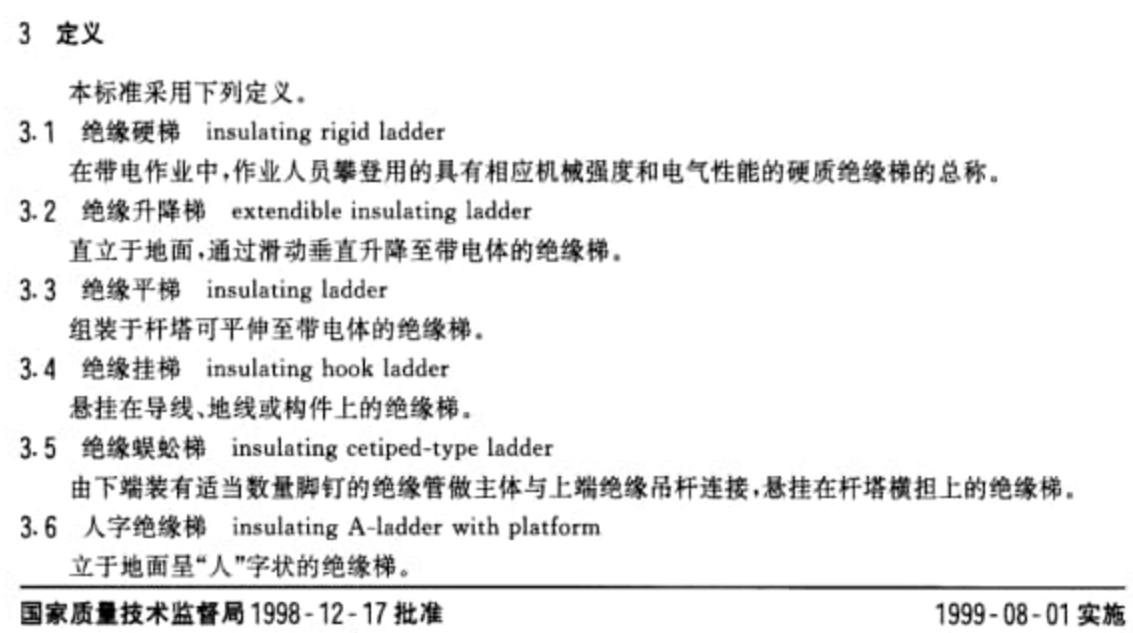 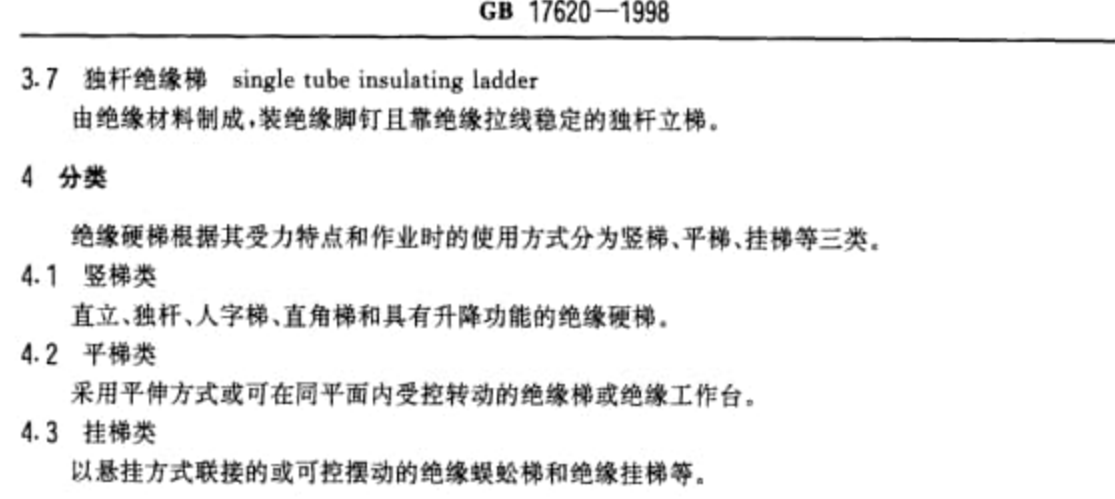 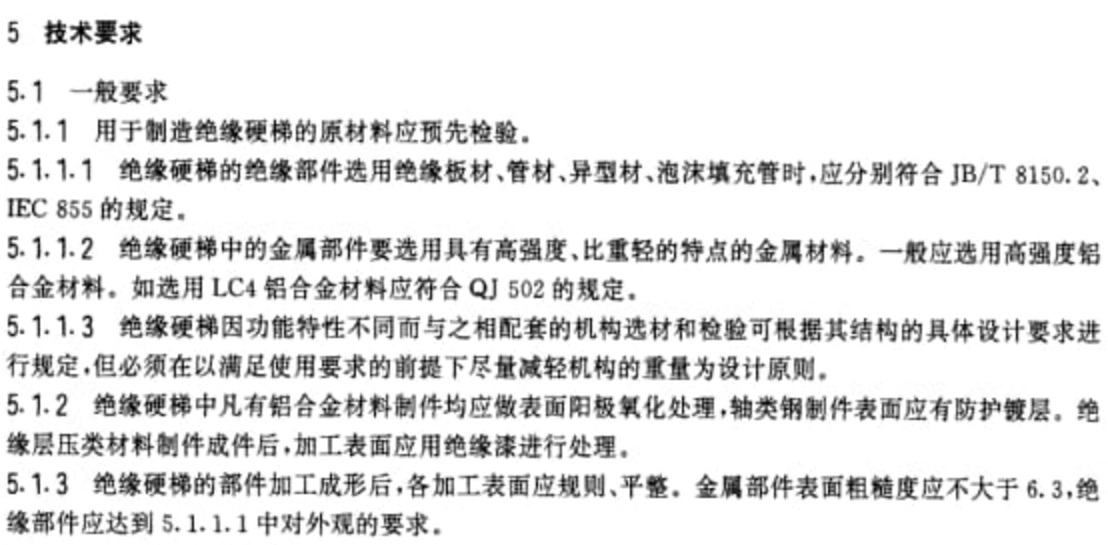 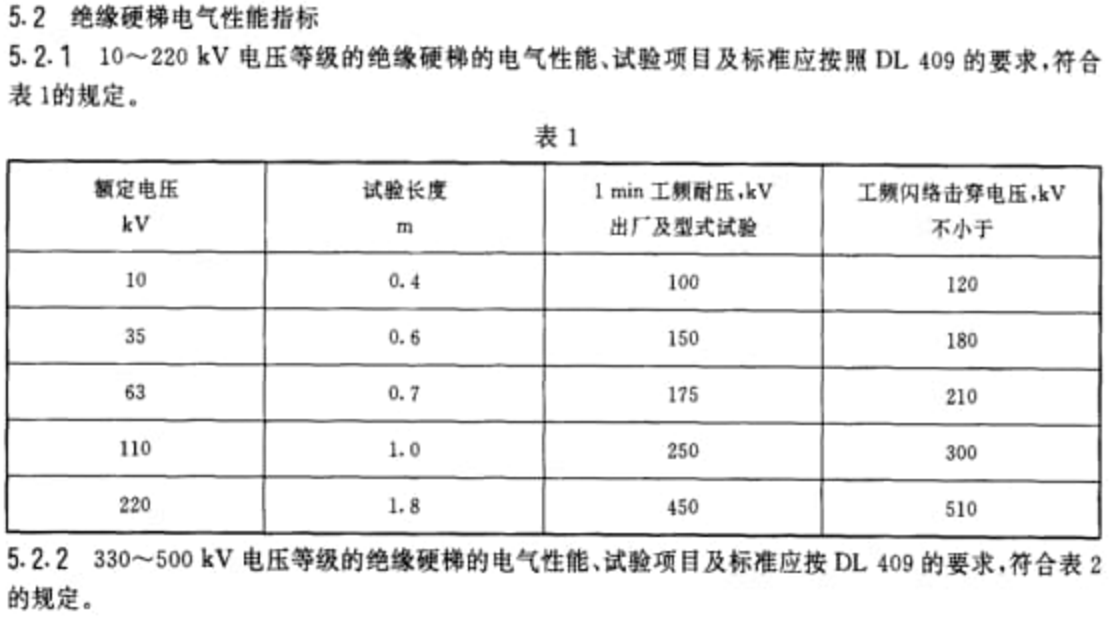 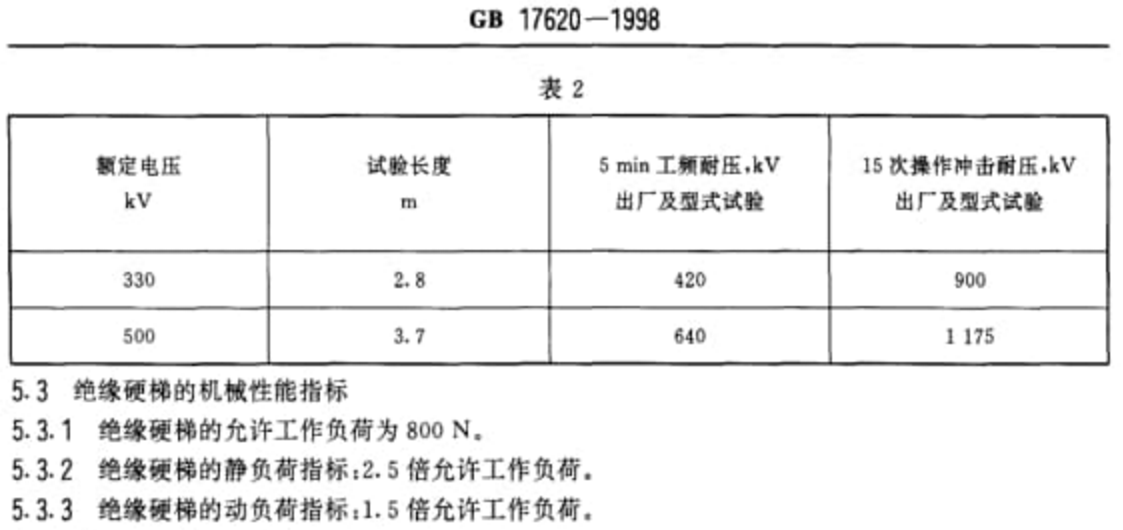 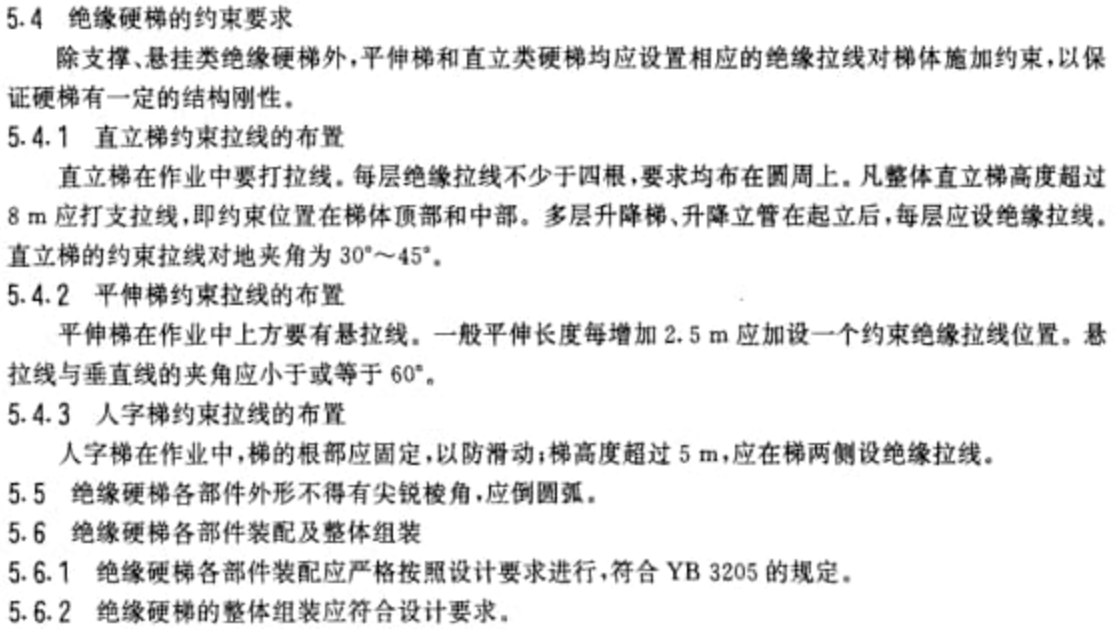 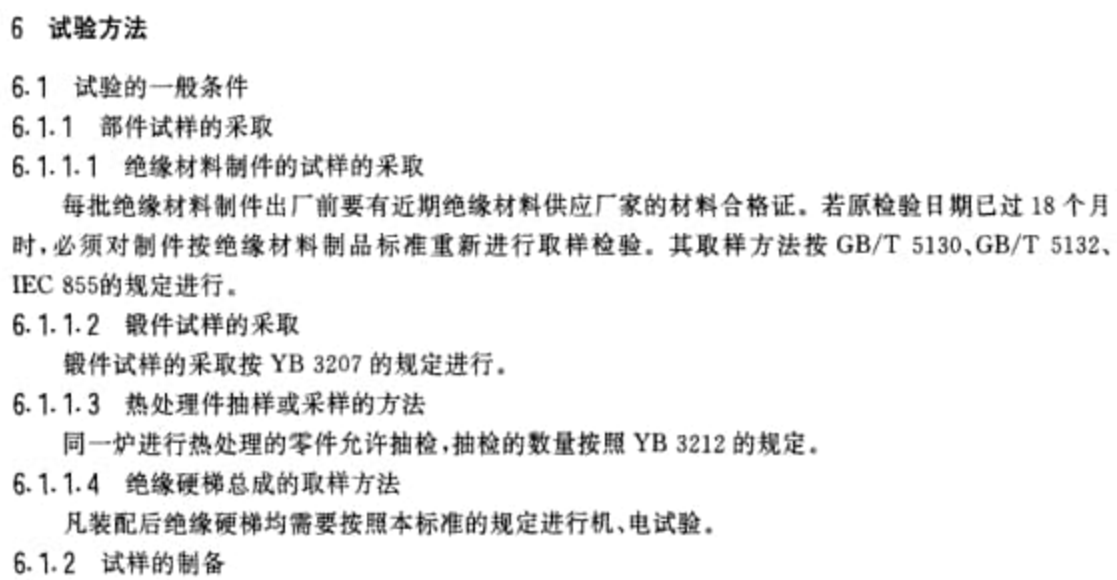 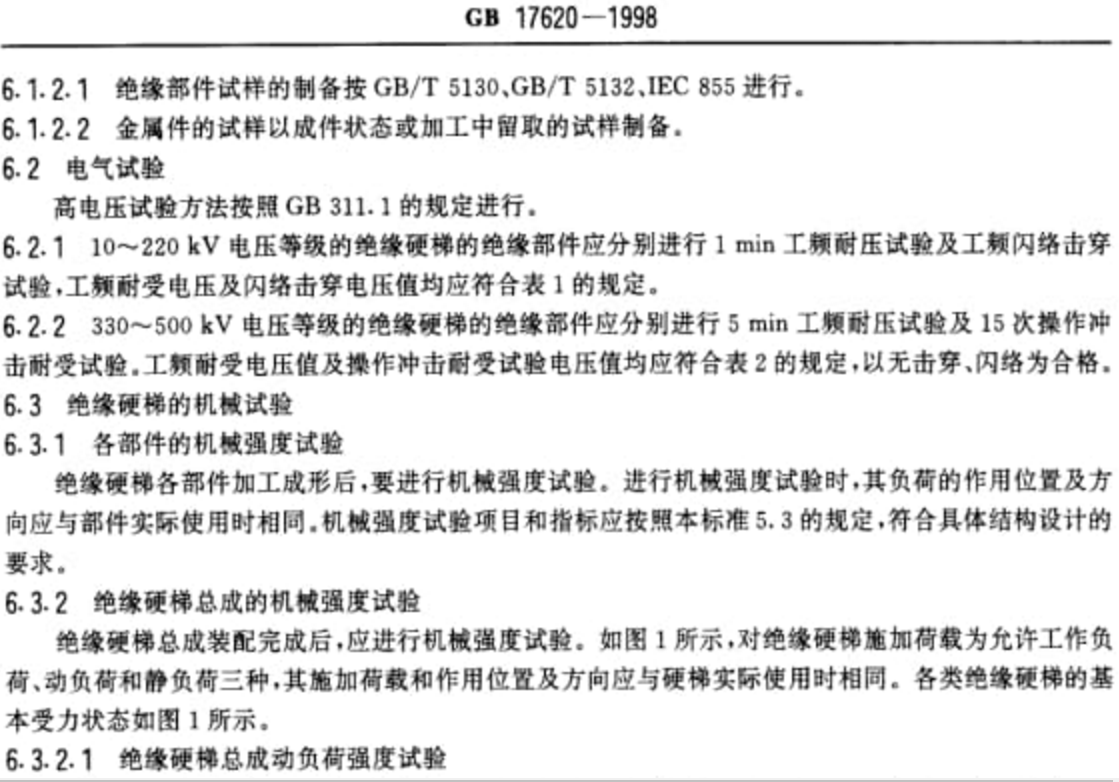 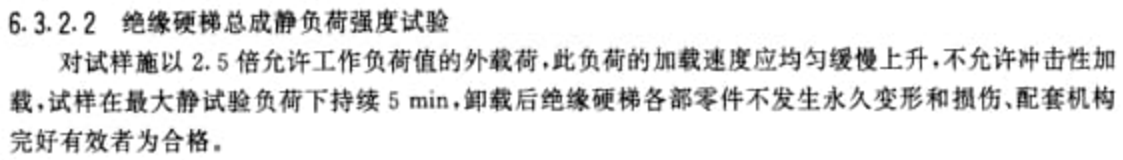 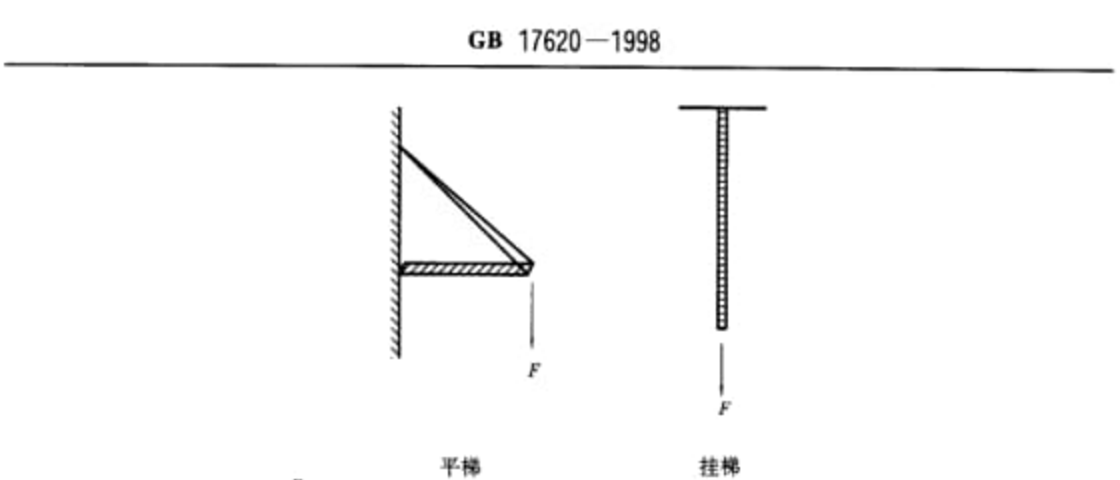 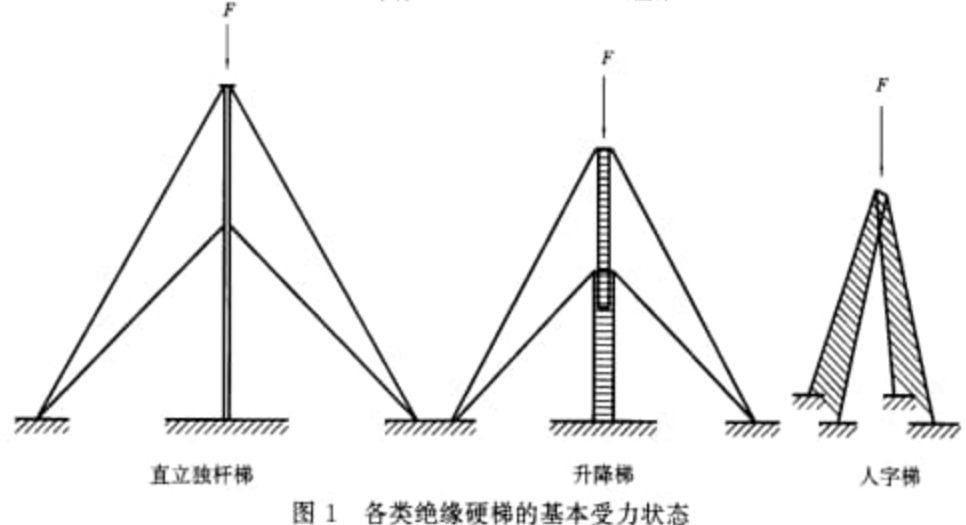 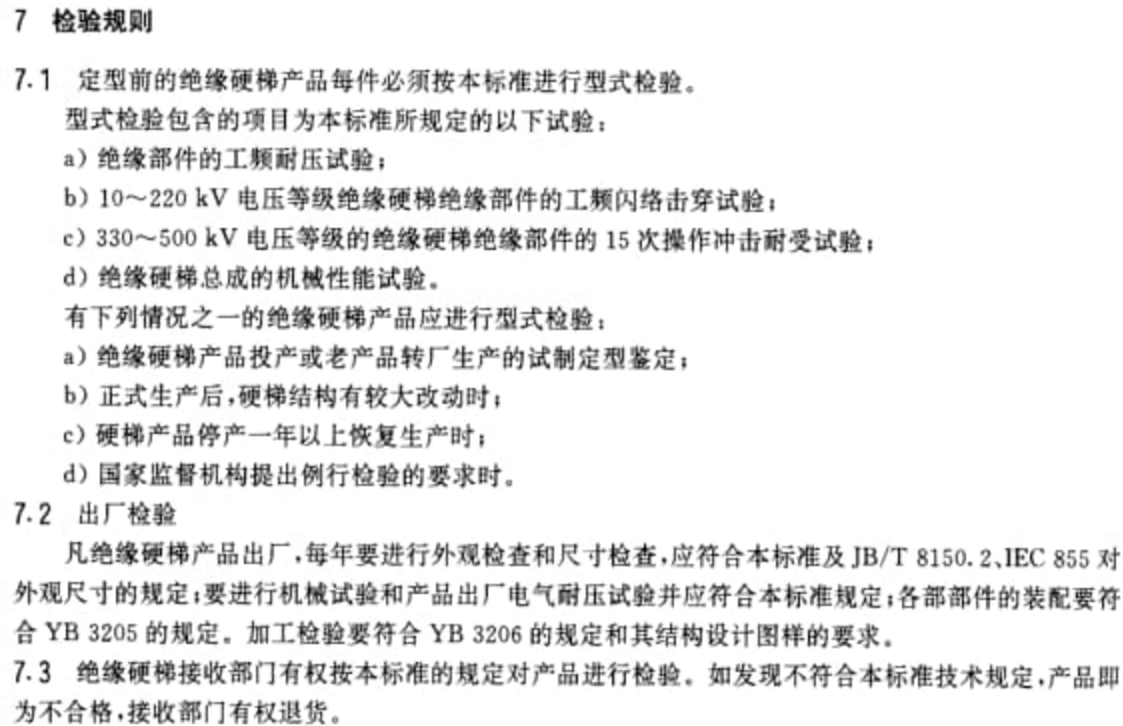 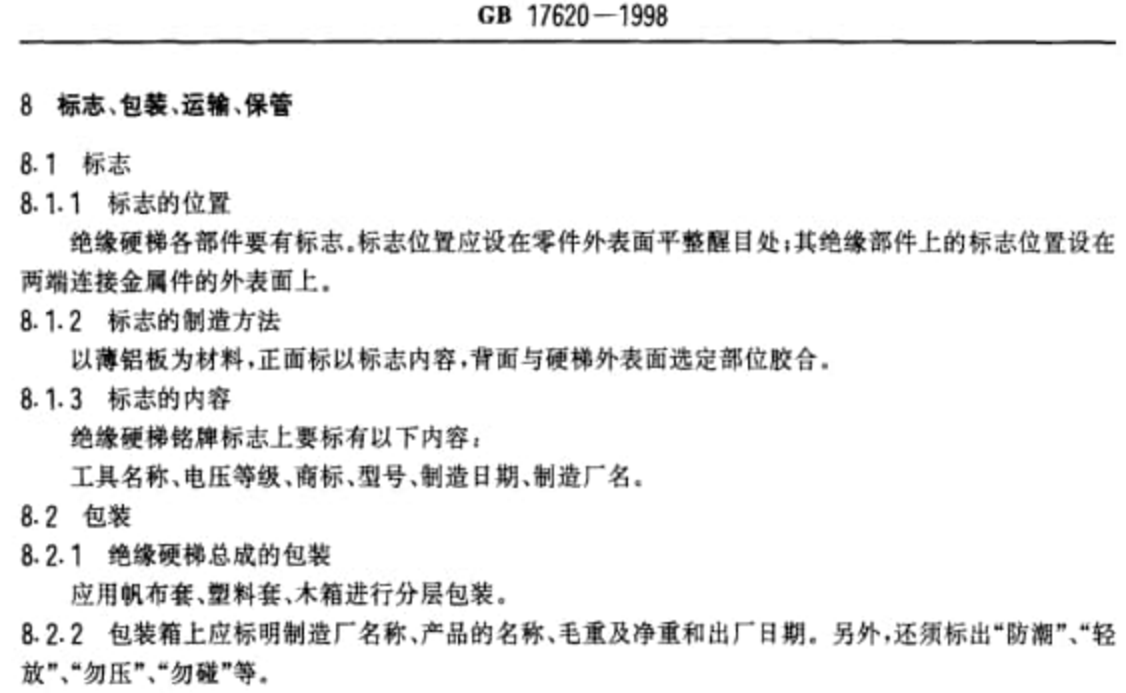 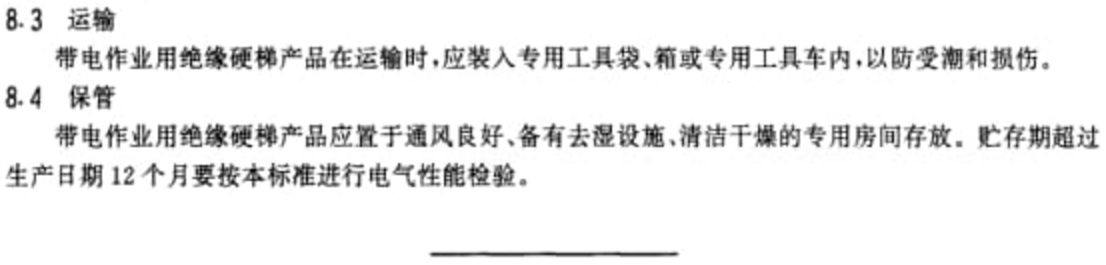 